ИзвещениеМуниципальное бюджетное учреждение «Объединение муниципальных общежитий города Снежинска» (далее – МБУ «ОМОС») извещает о возможности предоставления в безвозмездное пользование имущества, включенного в Перечень муниципального имущества, свободного от прав третьих лиц (за исключением имущества, закрепленного на праве оперативного управления, а также имущественных прав некоммерческих организаций), которое может быть предоставлено социально ориентированным некоммерческим организациям во владение и (или) в пользование на территории Снежинского городского округа (далее – Перечень):Имущество, включенное в Перечень, предоставляется в безвозмездное пользование социально ориентированной некоммерческой организации, зарегистрированной и действующей на территории Снежинского городского округа, при условии:- осуществления организацией в соответствии с учредительными документами одного или нескольких видов деятельности, указанных в пункте 1 статьи 31.1 Федерального закона от 12.01.1996 № 7-ФЗ «О некоммерческих организациях» и решением Собрания депутатов города Снежинска от 26.05.2011 № 96 «Об утверждении Перечня видов деятельности, направленных на решение социальных проблем на территории Снежинского городского округа» в течение не менее пяти лет до подачи такой организацией заявления о предоставлении имущества в безвозмездное пользование;- осуществления организацией в соответствии с учредительными документами деятельности, указанной в подпункте 1 пункта 1 статьи 31.1 Федерального закона от 12.01.1996 № 7-ФЗ «О некоммерческих организациях» и в пункте 6 решения Собрания депутатов города Снежинска от 26.05.2011 № 96 «Об утверждении Перечня видов деятельности, направленных на решение социальных проблем на территории Снежинского городского округа» при условии подачи такой организацией заявления о предоставлении имущества в безвозмездное пользование.Заявление о предоставлении в безвозмездное пользование имущества, включенного в Перечень (далее – заявление) подается в письменной форме в запечатанном конверте в МБУ «ОМОС» по адресу: 456770, Челябинская область, г. Снежинск, ул. Свердлова, д. 23, кабинет 4.На конверте указывается наименование испрашиваемого имущества, указанного в опубликованном извещении, а также слова: «Заявление социально ориентированной некоммерческой организации о предоставлении имущества».Дата и время приема конвертов с заявлениями: с 19.12.2020 г. по 06.02.2024 г., с 8-30 до 11-30 и с 13-30 до 16-30 с понедельника по пятницу, за исключением нерабочих праздничных дней.Контактный телефон/адрес электронной почты МБУ «ОМОС» города Снежинска: 8 (35146) 92126, 92554 (факс), mbu.omos@mail.ruВскрытие конвертов с заявлениями, рассмотрение поданных КУИ города Снежинска заявлений и определение организаций, которым предоставляется муниципальное имущество в безвозмездное пользование осуществляются межведомственной комиссией по взаимодействию с социально ориентированными некоммерческими организациями муниципального образования «Город Снежинск» 09.02.2024 в 11:00 по адресу: 456770, Челябинская область, г. Снежинск, ул. Свердлова, д. 24, 2 этаж, зал заседаний.В безвозмездное пользование предоставляется следующее муниципальное имущество, включенное в Перечень:- нежилое помещение № 91, площадью 24,2 кв.м, расположенное на первом этаже в здании общежития «Восток» по адресу: Челябинская область, г. Снежинск ул. Свердлова, д. 23, кадастровый номер 74:40:0101007:2932 (здания), назначение для не производственных целей.По вопросам осмотра имущества обращаться в МБУ «ОМОС» по телефону: 9-21-26.Срок действия договора – до 5 лет.Форма договора безвозмездного пользования в Приложении 2 к настоящему извещению.Условия предоставления в безвозмездное пользование имущества, включенного в ПереченьИмущество, включенное в Перечень, предоставляется в безвозмездное пользование социально ориентированной некоммерческой организации, зарегистрированной и действующей на территории Снежинского городского округа, при условии:1) осуществления организацией в соответствии с учредительными документами одного или нескольких видов деятельности, указанных в пункте 1 статьи 31.1 Федерального закона от 12.01.1996 № 7-ФЗ «О некоммерческих организациях» и решением Собрания депутатов города Снежинска от 26.05.2011 № 96 «Об утверждении Перечня видов деятельности, направленных на решение социальных проблем на территории Снежинского городского округа» в течение не менее пяти лет до подачи такой организацией заявления о предоставлении имущества в безвозмездное пользование;2) осуществления организацией в соответствии с учредительными документами деятельности, указанной в подпункте 1 пункта 1 статьи 31.1 Федерального закона от 12.01.1996 № 7-ФЗ «О некоммерческих организациях» и в пункте 6 решения Собрания депутатов города Снежинска от 26.05.2011 № 96 «Об утверждении Перечня видов деятельности, направленных на решение социальных проблем на территории Снежинского городского округа» при условии подачи такой организацией заявления о предоставлении имущества в безвозмездное пользование.Имущество, включенное в Перечень, должно использоваться только по целевому назначению для осуществления видов деятельности, указанных в пункте 1 статьи 31.1 Федерального закона от 12.01.1996 № 7-ФЗ «О некоммерческих организациях» и указываемых в договоре безвозмездного пользования такого имущества.Имущество, включенное в Перечень, предоставляется в безвозмездное пользование на срок до пяти лет.Социально ориентированная некоммерческая организация по истечении срока договора безвозмездного пользования обязана возвратить имущество балансодержателю имущества по акту приема-передачи в исправном состоянии, с учетом нормального износа.Социально ориентированная некоммерческая организация, надлежащим образом исполняющая свои обязанности по договору безвозмездного пользования, по истечении срока его действия имеет при прочих равных условиях преимущественное перед другими лицами право на заключение договора безвозмездного пользования на новый срок, при условии уведомления об этом балансодержателя имущества не менее чем за шестьдесят дней до дня окончания срока действия договора безвозмездного пользования после принятия положительного решения межведомственной комиссией по взаимодействию с социально ориентированными некоммерческими организациями муниципального образования «Город Снежинск».Запрещаются продажа имущества, переданного социально ориентированным некоммерческим организациям в безвозмездное пользование, передачи прав пользования им в залог и внесения прав пользования таким имуществом в уставный капитал любых других субъектов хозяйственной деятельности.Отсутствие у социально ориентированной некоммерческой организации просроченной задолженности по начисленным налогам, сборам и иным обязательным платежам в бюджеты любого уровня и (или) государственные внебюджетные фонды за прошедший календарный год и задолженности по арендной плате по договорам аренды, в отношении имущества, находящегося в муниципальной собственности. Такое условие считается соблюденным и в случае, если организация обжаловала наличие указанной задолженности в соответствии с законодательством Российской Федерации и решение органа, осуществляющего сбор налогов, сборов и иных обязательных платежей, по такой жалобе на день заключения договора безвозмездного пользования не вступило в законную силу.Отсутствие факта нахождения социально ориентированной некоммерческой организации в процессе ликвидации, а также отсутствие решения суда о признании ее банкротом и об открытии конкурсного производства.Отсутствие социально ориентированной некоммерческой организации в перечне организаций, в отношении которых имеются сведения об их причастности к экстремистской деятельности или терроризму, определенным законодательством о противодействии легализации (отмыванию) доходов, полученных преступным путем, и финансированию терроризма.Требования к содержанию заявленияЗаявление о предоставлении имущества в безвозмездное пользование (далее – заявление), включенного в Перечень, подается в письменной форме в запечатанном конверте в МБУ «ОМОС» по адресу: 456770, Челябинская область, г. Снежинск, ул. Свердлова, д. 23, кабинет 4.Заявление о предоставлении имущества в безвозмездное пользование должно содержать:1) полное и сокращенное наименование организации, дату ее государственной регистрации (при создании), основной государственный регистрационный номер, идентификационный номер налогоплательщика, местонахождение постоянно действующего органа;2) почтовый адрес, номер телефона, адрес электронной почты организации, адрес ее сайта в сети «Интернет»;3) наименование должности, фамилия, имя, отчество руководителя организации;4) сведения об имуществе:а) для зданий, помещений, сооружений – тип объекта капитального строения (здание/помещение/сооружение), наименование, адрес (местоположение), кадастровый номер, общая площадь (для зданий/помещений), протяженность (для сооружений), целевое назначение;б) для транспорта – марка, тип, год выпуска, идентификационный номер (VIN);в) для иного движимого имущества – его идентификационные признаки.5) сведения о видах деятельности, которые организация осуществляла в соответствии с учредительными документами в течение последних пяти лет и осуществляет на момент подачи заявления, а также о содержании и результатах такой деятельности (краткое описание содержания и конкретных результатов программ, проектов, мероприятий);6) сведения о размере денежных средств, использованных организацией по целевому назначению на осуществление в соответствии с учредительными документами видов деятельности в течение последних пяти лет;7) сведения о грантах, выделенных организации по результатам конкурсов некоммерческих организаций за счет субсидий из федерального бюджета в течение последних пяти лет (наименования указанных организаций, размеры грантов, даты их получения, краткое описание проектов (мероприятий), на реализацию которых они выделены);8) сведения о субсидиях, полученных организацией из федерального бюджета, бюджетов субъектов Российской Федерации и местных бюджетов в течение последних пяти лет (наименования органов, принявших решения о предоставлении субсидий, размеры субсидий, даты их получения, краткое описание мероприятий (программ, проектов), на реализацию которых они предоставлены);9) сведения о средней численности работников организации за последние пять лет (средняя численность работников за каждый год указанного периода);10) сведения об объектах недвижимого имущества, принадлежащих организации на праве собственности (объекты, их площадь, кадастровые номера, адреса, даты государственной регистрации права собственности);11) сведения об объектах недвижимого имущества, находящихся и находившихся во владении и (или) в пользовании организации в течение последних пяти лет, за исключением объектов недвижимого имущества, использовавшихся исключительно для проведения отдельных мероприятий (объекты, их площадь, адреса, сроки владения и (или) пользования, вид права, размеры арендной платы (при аренде), указание на принадлежность объектов к государственной и муниципальной собственности);12) сведения о наличии у организации задолженности по начисленным налогам, сборам и иным обязательным платежам в бюджеты любого уровня и (или) государственные внебюджетные фонды за прошедший календарный год, а также по арендной плате по договорам аренды находящегося в муниципальной собственности имущества;13) сведения о видах деятельности, предусмотренных пунктами 1 и 2 статьи 31.1 Федерального закона «О некоммерческих организациях», для осуществления которых на территории муниципального образования организация обязуется использовать имущество;14) обоснование потребности организации в предоставлении имущества в безвозмездное пользование;15) согласие на заключение договора безвозмездного пользования по примерной форме;16) перечень прилагаемых документов.К заявлению прилагаются следующие документы:1) копии учредительных документов организации (со всеми изменениями и дополнениями);2) документ, подтверждающий полномочия руководителя организации (копия решения о назначении или об избрании), а в случае подписания заявления о предоставлении имущества в безвозмездное пользование представителем организации, также надлежащим образом оформленная доверенность на имя представителя;3) решение об одобрении или о совершении сделки на условиях, указанных в заявлении, в случае, если принятие такого решения предусмотрено учредительными документами организации;Социально ориентированная некоммерческая организация вправе по собственной инициативе приложить к заявлениям следующие документы:1) выписку из Единого государственного реестра юридических лиц со сведениями об организации, выданную не ранее чем за 3 месяца до дня подачи заявления;2) копии годовой бухгалтерской отчетности организации за последний год;3) письма органов государственной власти, органов местного самоуправления, коммерческих и некоммерческих организаций, а также граждан и их объединений, содержащие оценку (отзывы, рекомендации) деятельности организации, или их копии;4) иные документы, содержащие, подтверждающие и (или) поясняющие сведения. Социально ориентированная некоммерческая организация вправе изменить или отозвать заявление о предоставлении имущества в безвозмездное пользование и (или) представить дополнительные документы к нему до окончания срока приема заявлений.Конверты с заявлениями, поступившие в течение срока приема заявлений, указанного в размещенном извещении, регистрируются МБУ «ОМОС».По требованию лица, подающего конверт, должностное лицо МБУ «ОМОС» в момент его получения выдает расписку в получении конверта с указанием даты и времени его получения.Вскрытие конвертов с заявлениями, рассмотрение поданных МБУ «ОМОС» заявлений и определение организаций, которым предоставляется муниципальное имущество в безвозмездное пользование осуществляются межведомственной Комиссией по взаимодействию с социально ориентированными некоммерческими организациями муниципального образования «Город Снежинск».Условия, содержащиеся в приложении 2, являются обязательными для исполнения при заключении договора и изменению не подлежат.Приложение 1 к извещению о возможности предоставления в безвозмездное пользование имущества, включенного в перечень муниципального имущества, свободного от прав третьих лиц (за исключением имущества, закрепленного на праве оперативного управления, а также имущественных прав некоммерческих организаций), которое может быть предоставлено социально ориентированным некоммерческим организациям во владение и (или) в пользование на территории Снежинского городского округаВ муниципальное бюджетное учреждение «Объединение Муниципальных общежитий города Снежинска»Заявлениена предоставление муниципального имущества социально ориентированным некоммерческим организациям в безвозмездное пользование на территории Снежинского городского округаДостоверность информации (в том числе документов), представленной в составе заявления на предоставление муниципального имущества социально ориентированным некоммерческим организациям во владение и (или) в пользование на территории Снежинского городского округа, подтверждаю. ____________________________________ __________ _________________(наименование должности руководителя подпись) (фамилия, инициалы)некоммерческой организации) «___» __________ 20___ г.           	М.П.РЕКОМЕНДАЦИИ ПО ЗАПОЛНЕНИЮ ЗАЯВЛЕНИЯДопускается заполнение заявления в машинописном виде или от руки разборчиво.Заявление заверяется печатью заявителя (при наличии) и подписывается руководителем заявителя или представителем заявителя.При отсутствии сведений по конкретному показателю, соответствующее поле заполняется словом: «нет». Удаление и изменение пунктов не рекомендуется.Предоставляемые копии документов должны соответствовать оригиналам документов. Ответственность за достоверность представленных документов и информации несет заявитель.Приложение 2 к извещению о возможности предоставления в безвозмездное пользование имущества, включенного в перечень муниципального имущества, свободного от прав третьих лиц (за исключением имущества, закрепленного на праве оперативного управления, а также имущественных прав некоммерческих организаций), которое может быть предоставлено социально ориентированным некоммерческим организациям во владение и (или) в пользование на территории Снежинского городского округаПримерная форма договора безвозмездного пользования недвижимым имуществом для предоставления социально ориентированным некоммерческим организациям, зарегистрированным и действующимна территории Снежинского городского округа___________________(МБУ «ОМОС»/владелец имущества на праве оперативного управления), именуем__ в дальнейшем ССУДОДАТЕЛЬ в лице				(должность, ФИО), действующего на основании			  (документов, подтверждающих полномочия лица, заключившего договор безвозмездного пользования), с одной стороны и _________________(полное наименование социально ориентированной некоммерческой организации), именуем__ в дальнейшем ССУДОПОЛУЧАТЕЛЬ, в лице _______________ (должность, ФИО), действующего на основании __________ (Устава или иного документа, подтверждающего полномочия лица, заключившего договор безвозмездного пользования), с другой стороны, при совместном упоминании именуемые Стороны, на основании утвержденных решением  Собрания депутатов города Снежинска от 17.10.2019 № 76  Правил предоставления муниципального имущества социально ориентированным некоммерческим организациям во владение и (или) в пользование на территории Снежинского городского округа, в соответствии с протоколом межведомственной комиссии по взаимодействию с социально ориентированными некоммерческими организациями муниципального образования «Город Снежинск» (далее – комиссия) от _____ № ___, заключили настоящий договор (далее по тексту – договор) о нижеследующем:1. Предмет договора1.1. На основании протокола комиссии _______________ от ____________20__ года, ССУДОДАТЕЛЬ обязуется передать ССУДОПОЛУЧАТЕЛЮ в безвозмездное временное пользование следующее муниципальное имущество: ______________ - ______________ (например здание, нежилые помещения  сооружение), (далее – Имущество), ____________________(указываются характеристики недвижимого						2 имущества в соответствии со сведениями из единого государственного реестра недвижимости), инвентарный номер ___________________________________, реестровый номер _____________________, стоимость которого составляет:- балансовая стоимость – _________________ рублей;- справедливая стоимость _______________ рублей.Имущество, передаваемое ССУДОПОЛУЧАТЕЛЮ, выделено на поэтажном плане ________________ цветной линией. Поэтажный план подписывается Сторонами настоящего договора и является его неотъемлемой частью (Приложение 2 к договору безвозмездного пользования).1.2. Имущество передается ССУДОПОЛУЧАТЕЛЮ по акту приема-передачи. Акт приема-передачи после его подписания Сторонами является неотъемлемой частью настоящего договора (Приложение 1 к договору безвозмездного пользования).1.3. Имущество передается ССУДОПОЛУЧАТЕЛЮ для использования под _________________ (целевое использование имущества).2. Срок действия договора2.1. Настоящий договор заключается на срок с «___» ___________ 20__г. по «___» ___________ 20___г. 2.2. Окончание срока действия договора не освобождает Стороны от ответственности за его нарушение.3. Права и обязанности сторон3.1. ССУДОДАТЕЛЬ обязуется:3.1.1. Предоставить Имущество в состоянии, соответствующем условиям настоящего договора и его назначению;3.1.2. В течение пяти рабочих дней со дня окончания срока действия договора или со дня его досрочного расторжения принять Имущество от ССУДОПОЛУЧАТЕЛЯ по акту приема-передачи.3.1.3. В двухнедельный срок с момента подписания настоящего договора оформить с ССУДОПОЛУЧАТЕЛЕМ договоры на возмещение коммунальных расходов и возмещение ССУДОПОЛУЧАТЕЛЕМ расходов ССУДОДАТЕЛЯ по эксплуатации и содержанию Имущества, переданного по договору безвозмездного пользования. 3.1.4. Контролировать соблюдение ССУДОПОЛУЧАТЕЛЕМ условий, целей и порядка использования Имущества.3.2. ССУДОПОЛУЧАТЕЛЬ обязуется:3.2.1. В течение десяти календарных дней со дня получения от ССУДОДАТЕЛЯ настоящего договора рассмотреть его, подписать и вернуть один подписанный экземпляр ССУДОДАТЕЛЮ;3.2.2. Принять от ССУДОДАТЕЛЯ Имущество по акту приема-передачи (Приложение 1 к договору безвозмездного пользования) в течение трех рабочих дней со дня заключения Сторонами настоящего договора и вернуть его ССУДОДАТЕЛЮ по акту приема – передачи в течение пяти рабочих дней со дня окончания срока действия договора или со дня его досрочного расторжения;3.2.3. Использовать Имущество исключительно по прямому назначению, в соответствии с целевым использованием имущества, указанным в пункте 1.3. настоящего договора;Ежегодно, в срок до ____________ предоставлять ССУДОДАТЕЛЮ информацию о соответствии ССУДОПОЛУЧАТЕЛЕМ требованиям, установленным пунктом 2 раздела II Правил предоставления муниципального имущества социально ориентированным некоммерческим организациям во владение и (или) в пользование на территории Снежинского городского округа.3.2.4. В двухнедельный срок с момента подписания настоящего договора заключить с ССУДОДАТЕЛЕМ договор на возмещение коммунальных расходов и возмещение ССУДОПОЛУЧАТЕЛЕМ расходов по эксплуатации и содержанию Имущества, переданного по договору безвозмездного пользования. ССУДОПОЛУЧАТЕЛЬ имеет право самостоятельно заключить договоры на содержание Имущества и оплату коммунальных услуг со специализированной обслуживающей организацией при условии предварительного уведомления ССУДОДАТЕЛЯ.3.2.5. Соблюдать технические, санитарные, пожарные и иные нормы при использовании Имущества, содержать находящееся в помещениях инженерное оборудование (системы отопления, электроосвещения, водоснабжения, водоотведения) в исправном состоянии;3.2.6. Своевременно возмещать расходы ССУДОДАТЕЛЯ по техническому обслуживанию Имущества, переданного в безвозмездное пользование и передаче коммунальных услуг;3.2.7. Незамедлительно уведомлять ССУДОДАТЕЛЯ о любом ухудшении состояния Имущества и находящегося в помещениях инженерного оборудования, о повреждении, аварии или ином событии, нанесшем (или грозящем нанести) помещениям и (или) находящемуся в них инженерному оборудованию ущерб, с указанием причин произошедшего;3.2.8. Не производить перепланировку и (или) переоборудование Имущества без письменного согласия ССУДОДАТЕЛЯ, в необходимых случаях – Управления по делам ГО и ЧС, Управление градостроительства;3.2.9. Проводить текущий (1 раз в 4 года) и капитальный ремонт Имущества и установленного в помещениях инженерного оборудования с предварительного письменного согласия ССУДОДАТЕЛЯ;3.2.10. В случае проведения ССУДОПОЛУЧАТЕЛЕМ капитального ремонта, разрешение на проведение ремонтных работ должно быть получено ССУДОПОЛУЧАТЕЛЕМ в порядке, предусмотренном Положением «О порядке передачи в безвозмездное пользование муниципального имущества муниципального образования «Город Снежинск»;3.2.11. В любое время обеспечивать ССУДОДАТЕЛЮ беспрепятственный доступ к Имуществу для осмотра и проверки соблюдения условий договора, а также предоставлять всю документацию, запрашиваемую представителями ССУДОДАТЕЛЯ, касающуюся отношений, связанных с передачей Имущества в безвозмездное пользование, в ходе проверки;3.2.12. В случае аварии, пожаров, затоплений, взрывов и других подобных чрезвычайных событий, произошедших по вине ССУДОПОЛУЧАТЕЛЯ, своими силами и за свой счет устранить негативные последствия, в ином случае – принять меры, необходимые для предотвращения (уменьшения) повреждения Имущества и находящегося в помещениях инженерного оборудования;3.2.13. Без письменного разрешения ССУДОДАТЕЛЯ не передавать Имущество иным лицам в пользование как в целом, так и частично, не передавать свои права и обязанности по настоящему договору другому лицу, не предоставлять Имущество в безвозмездное пользование, в аренду, а также, не отдавать права по использованию Имущества в залог и не вносить их в качестве вклада в уставный капитал хозяйственных товариществ и обществ или паевого взноса в производственный кооператив;3.2.14. В случае реорганизации, изменения наименования, юридического адреса, банковских реквизитов, в течение пяти рабочих дней со дня внесения изменений, письменно уведомить об этом ССУДОДАТЕЛЯ с указанием новых реквизитов.3.3. ССУДОДАТЕЛЬ имеет право:3.3.1. Требовать от ССУДОПОЛУЧАТЕЛЯ возмещения убытков, вызванных неисполнением ССУДОПОЛУЧАТЕЛЕМ принятых на себя по настоящему договору обязательств;3.3.2. В любое время проводить осмотр переданного в безвозмездное пользование Имущества и установленного в помещениях инженерного оборудования, осуществлять контроль за их техническим состоянием и за использованием их по назначению;3.3.3. Требовать от ССУДОПОЛУЧАТЕЛЯ выполнения текущего и (или) капитального ремонта Имущества и установленного в помещениях инженерного оборудования в объеме и в сроки, согласованные Сторонами.3.4. ССУПОЛУЧАТЕЛЬ имеет право:3.4.1. В случае надлежащего исполнения своих обязанностей по настоящему договору, по истечении срока его действия при прочих равных условиях преимущественное перед другими лицами право на заключение договора безвозмездного пользования на новый срок, при условии уведомления об этом ССУДОДАТЕЛЯ не менее чем за шестьдесят дней до дня окончания срока действия договора безвозмездного пользования.4. Риск случайной гибели или случайногоповреждения имущества4.1. ССУДОПОЛУЧАТЕЛЬ несет риск случайной гибели или случайного повреждения Имущества, если Имущество пришло в негодность или было испорчено в связи с тем, что ССУДОПОЛУЧАТЕЛЬ использовал его не в соответствии с настоящим договором или назначением Имущества, либо передал его третьему лицу без согласия ССУДОДАТЕЛЯ. ССУДОПОЛУЧАТЕЛЬ несет также риск случайной гибели или случайного повреждения Имущества, если с учетом фактических обстоятельств мог предотвратить его гибель или порчу, пожертвовав своим имуществом, но предпочел сохранить свое имущество.4.2. При гибели или повреждении Имущества по вине ССУДОПОЛУЧАТЕЛЯ, ССУДОПОЛУЧАТЕЛЬ немедленно ставит ССУДОДАТЕЛЯ в известность и составляет соответствующий акт с участием представителей ССУДОДАТЕЛЯ, принимает меры по восстановлению Имущества или возмещению ущерба.5. Изменение, прекращение действия договора5.1. Изменения и дополнения, вносимые в договор, рассматриваются Сторонами и оформляются дополнительными соглашениями к настоящему договору.5.2. Договор прекращает свое действие по окончании его срока, а также в любой другой срок по письменному соглашению Сторон. 5.3. Каждая из Сторон вправе в любое время отказаться от исполнения настоящего договора, известив об этом другую сторону не менее, чем за один месяц.5.4. ССУДОДАТЕЛЬ вправе досрочно расторгнуть настоящий договор, а ССУДОПОЛУЧАТЕЛЬ обязан в течение пяти рабочих дней с момента получения письменного уведомления об этом от ССУДОДАТЕЛЯ освободить Имущество и вернуть его по акту приема-передачи в случаях, когда ССУДОПОЛУЧАТЕЛЬ:5.4.1. не возмещает расходы ССУДОДАТЕЛЯ по техническому обслуживанию Имущества, переданного в безвозмездное пользование и передаче коммунальных услуг в размере и в сроки, установленные Договором на возмещение расходов по техническому обслуживанию и передаче коммунальных услуг, в течение двух месяцев подряд независимо от последующего внесения указанных сумм;5.4.2. использует Имущество в целях, не предусмотренных условиями договора;5.4.3. не выполняет обязанность по поддержанию Имущества и находящегося в помещениях инженерного оборудования в исправном состоянии;5.4.4. ухудшает состояние Имущества и (или) инженерного оборудования, находящегося в помещениях;5.4.5. без согласия ССУДОДАТЕЛЯ передал Имущество или права и обязанности по настоящему договору третьему лицу;5.4.6. без согласия ССУДОДАТЕЛЯ, а в необходимых случаях – Управления по делам ГО и ЧС, Управление градостроительства производит перепланировку и (или) переоборудование Имущества.5.4.7. не выполняет иные принятые на себя по настоящему договору обязательства;5.5. ССУДОПОЛУЧАТЕЛЬ вправе требовать досрочного расторжения настоящего договора в следующих случаях:5.5.1. при обнаружении недостатков, делающих нормальное использование Имущества невозможным или обременительным, о наличии которых он не мог знать в момент заключения договора;5.5.2. если Имущество в силу обстоятельств, за которые он не отвечает, окажется в состоянии, непригодном для использования.5.6. Договор подлежит расторжению, а ССУДОПОЛУЧАТЕЛЬ выселению в случае его несоответствия требованиям, установленным пунктом 2 раздела II Правил предоставления муниципального имущества социально ориентированным некоммерческим организациям во владение и (или) в пользование на территории Снежинского городского округа.5.7. Настоящий договор прекращается в случае ликвидации ССУДОПОЛУЧАТЕЛЯ.6. Ответственность сторон6.1. В случае неисполнения или ненадлежащего исполнения своих обязательств по настоящему договору, Стороны несут ответственность в соответствии с действующим законодательством РФ.6.2. В случае нарушения ССУДОПОЛУЧАТЕЛЕМ срока, предусмотренного пунктом 3.2.1 договора, договор считается незаключенным. 6.3. Убытки, причиненные ССУДОДАТЕЛЮ ухудшением состояния Имущества и (или) инженерного оборудования, установленного в помещениях, подлежат возмещению ССУДОПОЛУЧАТЕЛЕМ в полном размере. 6.4. В случае перепланировки и (или) переоборудования Имущества без согласия ССУДОДАТЕЛЯ, а в необходимых случаях - Управления по делам ГО и ЧС, Управление градостроительства, ССУДОПОЛУЧАТЕЛЬ обязан за свой счет вернуть Имущество в первоначальный вид.7. Порядок возврата имущества, переданного в безвозмездное пользование ССУДОДАТЕЛЮ7.1. Имущество должно быть передано ССУДОПОЛУЧАТЕЛЕМ и принято ССУДОДАТЕЛЕМ в течение 5 рабочих дней с момента прекращения настоящего договора или со дня его досрочного расторжения.7.2. При передаче Имущества, переданного в безвозмездное пользование, составляется акт между ССУДОДАТЕЛЕМ и ССУДОПОЛУЧАТЕЛЕМ.7.3. Имущество, находившееся в безвозмездном пользовании, считается фактически переданным ССУДОДАТЕЛЮ с момента подписания представителями ССУДОДАТЕЛЯ и ССУДОПОЛУЧАТЕЛЯ акта приема - передачи.7.4. Имущество, находившееся в безвозмездном пользовании, должно быть передано ССУДОДАТЕЛЮ в том же состоянии, в котором оно было передано ССУДОПОЛУЧАТЕЛЮ, с учетом нормального износа, а также произведенного ремонта и с исправно работающими сетями и иными элементами коммунальной системы Имущества.7.5. Произведенные ССУДОПОЛУЧАТЕЛЕМ отделимые и неотделимые улучшения Имущества и (или) инженерного оборудования, установленного в помещениях, являются собственностью ССУДОДАТЕЛЯ.7.6. Стоимость отделимых и неотделимых улучшений, произведенных ССУДОПОЛУЧАТЕЛЕМ, возмещению ССУДОДАТЕЛЕМ не подлежит.8. Заключительные положения8.1. Споры, возникающие между сторонами, Стороны разрешают в соответствии с действующим законодательством РФ.8.2. Во всем остальном, что не предусмотрено настоящим договором, Стороны руководствуются действующим законодательством РФ.8.3. Все изменения и дополнения к настоящему договору действительны лишь в том случае, если они совершены в письменной форме и подписаны уполномоченными представителями сторон.8.4. Настоящий договор составлен в двух экземплярах, имеющих одинаковую юридическую силу, по одному экземпляру для каждой из Сторон.Адреса и реквизиты сторон:Приложение 1к договору безвозмездного пользованиянедвижимого имуществаот ____________ 20__ года № ___АКТприема-передачи недвижимого имущества___________________(МБУ «ОМОС»/владелец имущества на праве оперативного управления), именуем__ в дальнейшем ССУДОДАТЕЛЬ в лице				(должность, ФИО), действующего на основании			 (документов, подтверждающих полномочия лица, заключившего договор безвозмездного пользования), с одной стороны и _________________(полное наименование социально ориентированной некоммерческой организации), именуем__ в дальнейшем ССУДОПОЛУЧАТЕЛЬ, в лице _______________ (должность, ФИО), действующего на основании __________ (Устава или иного документа, подтверждающего полномочия лица, заключившего договор безвозмездного пользования), с другой стороны, при совместном упоминании именуемые Стороны, составили настоящий акт о нижеследующем:1. ССУДОДАТЕЛЬ передает, а ССУДОПОЛУЧАТЕЛЬ принимает в безвозмездное пользование на срок с «__» _____________ 20__г. по «__» ___________ 20__г. следующее муниципальное имущество ______________________________ (например: здание, нежилое помещение, сооружение), __________________ (указываются характеристики Имущества в соответствии со сведениями из единого государственного реестра недвижимости, назначение и цели передаваемого Имущества).Имущество, передаваемое ССУДОПОЛУЧАТЕЛЮ, выделено на поэтажном плане ___________ цветной линией (Приложение 2 к договору безвозмездного пользования).Имущество передано ССУДОПОЛУЧАТЕЛЮ вместе с находящимся в помещениях инженерным оборудованием (системой отопления, электроосвещения, водоснабжения, водоотведения), которое неотделимо от объекта Имущества, в котором оно установлено. Имущество и инженерное оборудование являются единым объектом вещных прав.2. Стоимость переданного ССУДОПОЛУЧАТЕЛЮ объекта Имущества с номерами на поэтажном плане ____________________, общей площадью __________кв.м, составляет:- балансовая стоимость – ________________ рублей;- справедливая стоимость _________ рублей.3. На момент подписания настоящего Акта Имущество осмотрено ССУДОПОЛУЧАТЕЛЕМ, является пригодным к использованию для целей, указанных в договоре. Состояние Имущества и инженерного оборудования, установленного в помещениях, соответствует их эксплуатационным характеристикам. ССУДОПОЛУЧАТЕЛЬ не имеет претензий к внешнему виду, санитарному или техническому состоянию Имуществу и установленному в помещениях инженерному оборудованию.Приложение 2к договору безвозмездного пользованиянедвижимого имуществаот ____________ 20__ года № ___ПЛАН с указанием передаваемого по договору имущества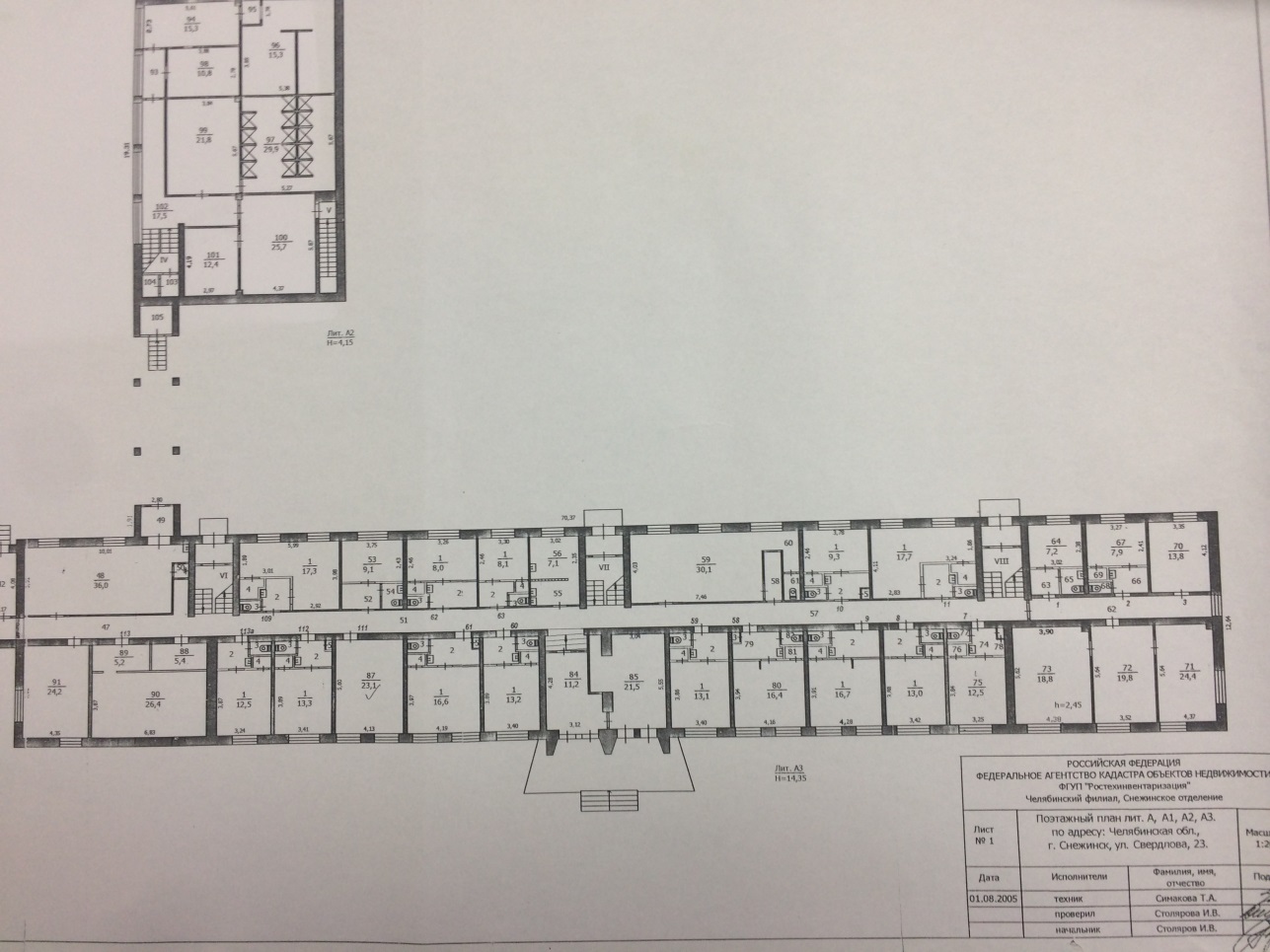 1.Полное наименование некоммерческой организации 1.1.Сокращенное наименование некоммерческой организации1.2.Дата регистрации (при создании до 1 июля 2002 года)1.2.1Дата внесения записи о создании в Единый государственный реестр юридических лиц (при создании после 1 июля 2002 года)1.3.Основной государственный регистрационный номер1.4.Индивидуальный номер налогоплательщика (ИНН)1.5.Местонахождение постоянно действующего органа2. почтовый адрес, номер телефона, адрес электронной почты организации, адрес ее сайта в сети «Интернет»;3.наименование должности, фамилия, имя, отчество руководителя организации4.сведения об имуществеа)для зданий, помещений, сооружений – тип объекта капитального строения (здание/помещение/сооружение), наименование, адрес (местоположение), кадастровый номер, общая площадь (для зданий/помещений), протяженность (для сооружений), целевое назначениеб)для транспорта – марка, тип, год выпуска, идентификационный номер (VIN);в)для иного движимого имущества – его идентификационные признаки5.сведения о видах деятельности, которые организация осуществляла в соответствии с учредительными документами в течение последних пяти лет и осуществляет на момент подачи заявления, а также о содержании и результатах такой деятельности (краткое описание содержания и конкретных результатов программ, проектов, мероприятий)6.сведения о размере денежных средств, использованных организацией по целевому назначению на осуществление в соответствии с учредительными документами видов деятельности в течение последних пяти лет;7.сведения о грантах, выделенных организации по результатам конкурсов некоммерческими организациями за счет субсидий из федерального бюджета в течение последних пяти лет (наименования указанных организаций, размеры грантов, даты их получения, краткое описание проектов (мероприятий), на реализацию которых они выделены)8.сведения о субсидиях, полученных организацией из федерального бюджета, бюджетов субъектов Российской Федерации и местных бюджетов в течение последних пяти лет (наименования органов, принявших решения о предоставлении субсидий, размеры субсидий, даты их получения, краткое описание мероприятий (программ, проектов), на реализацию которых они предоставлены)9.сведения о средней численности работников организации за последние пять лет (средняя численность работников за каждый год указанного периода)10.сведения об объектах недвижимого имущества, принадлежащих организации на праве собственности (объекты, их площадь, кадастровые номера, адреса, даты государственной регистрации права собственности);11.сведения об объектах недвижимого имущества, находящихся и находившихся во владении и (или) в пользовании организации в течение последних пяти лет, за исключением объектов недвижимого имущества, использовавшихся исключительно для проведения отдельных мероприятий (объекты, их площадь, адреса, сроки владения и (или) пользования, вид права, размеры арендной платы (при аренде), указание на принадлежность объектов к государственной и муниципальной собственности)12.сведения о наличии у организации задолженности по начисленным налогам, сборам и иным обязательным платежам в бюджеты любого уровня и (или) государственные внебюджетные фонды за прошедший календарный год, а также по арендной плате по договорам аренды находящегося в муниципальной собственности имущества13.сведения о видах деятельности, предусмотренных пунктами 1 и 2 статьи 31.1 Федерального закона «О некоммерческих организациях», для осуществления которых на территории муниципального образования организация обязуется использовать имущество14.обоснование потребности организации в предоставлении имущества в безвозмездное пользование15.согласие на заключение договора безвозмездного пользования имущества по типовой форме16.перечень прилагаемых документовМесто заключения Договора:Дата заключения Договора:Российская Федерация, Челябинская область, город Снежинск_________________ 20__ годССУДОДАТЕЛЬССУДОПОЛУЧАТЕЛЬМесто составления Акта:Дата составления Акта:Российская Федерация, Челябинская область, город Снежинск______________ 20__ годПередал СсудодательПринял СсудополучательССУДОДАТЕЛЬ:ССУДОПОЛУЧАТЕЛЬ: